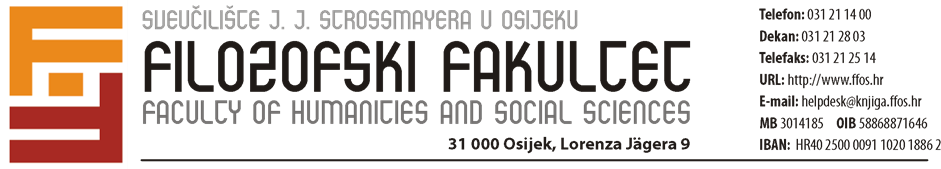 UPUTE ZA IZRADU ZAVRŠNOG RADA NA STUDIJU HRVATSKOGA JEZIKA I KNJIŽEVNOSTIZavršni rad treba pokazati ovladavanje propisanim znanjima iz struke za koju se student obrazuje. Završnim se radom na kraju preddiplomskoga studija prema bolonjskom načinu studiranja stječe diploma bakalaureata.STRUKTURA ZAVRŠNOG RADAOmotna ili vanjska stranica i unutarnja naslovna stranicaNaziv sveučilišta, fakulteta i studija (na vrhu naslovnice, centrirano)Ime i prezime kandidata (centrirano)Naslov rada (centrirano – istaknuto masnim slovima (bold), ispod naslova OBVEZNO napisati: Završni rad)Titula, ime i prezime mentora (na desnoj strani, ispod naslova diplomskoga rada)Mjesto i datum (na dnu naslovnice, centrirano)Podatci na prvoj stranici pišu se fontom Times New Roman, slovima veličine 14 točaka, a naslov diplomskoga rada piše se slovima veličine 16 točaka0. Sadržaj – raspored poglavlja i potpoglavlja i stranice na kojima se nalaze0.1. Sažetak i ključne riječi – sažetak treba sadržavati do 250 riječi i 3 do 5 ključnih riječi (piše se obezličeno ili u 3. licu)1. Uvod – objašnjava temu, predmet i naslov rada, izlaže plan rada, sadržaj i nacrtak, objašnjava način razradbe problema te naznačuje zaključak, rješenje ili rezultat. Uvod ukratko zacrtava sadržaj djela.2. Središnji (temeljni) dio rada (=razradba teme) – razrađuje problem, zaokruženo izlaže sadržaj, daje podatke iz literature. Središnji je dio rada podijeljen na poglavlja s istaknutim naslovima, potpoglavljima i podnaslovima (obvezatno obrojčati), odmjerenim novim odlomcima koji naznačuju predah i novo razmatranje, novi slijed misli. Sheme, slikovni prilozi, crteži, tablice, dijagrami se obrojčavaju; mogu biti sastavnim dijelom svakog pojedinog poglavlja ili se mogu izdvojiti u posebno poglavlje. Kratak opis slike stavlja se neposredno ispod slike, a kratak opis tablice iznad tablice.3. Zaključak – na kraju rada kanditat sabire rezultate do kojih je došao, pregledno i u najkraćim crtama izlaže osnovne uvide te izvodi zaključnu misao.4. Literatura – kandidat navodi popis literature kojom se služio.Literatura obuhvaća: 1. popis izvora i 2. popis citirane literature.Navođenje korištenih izvora i citirane literature:KnjigaPrezime, ime autora. Godina izdanja. Naslov : podnaslov [podatak o prevoditelju → prev. XXX]. Mjesto izdanja : Nakladnik, ___str.Berruto, Gaetano. 1994. Semantika [prev. Iva Grgić], Zagreb : Izdanja Antibarbarus, 223 str.Rad u knjizi, zborniku, esej u zbirci i sl.Prezime, ime autora. Godina izdanja . Naslov rada : podnaslov. Naslov zbornika [podatak o uredniku → ur. XXX]. Mjesto izdanja : Nakladnik, str. početna-završna.Renouf, Antoinette. 1987. Corpus Development, Looking Up: An account of the COBUILD Project in lexical computing and the development of the Collins COBUILD English Language Dictionary [ed. by John Sinclair], London and Glasgow : Collins ELT, 1-40. Članak u časopisu Prezime, ime autora. Naslov rada : podnaslov. Naslov časopisa. Godište/broj/svezak, str. početna-završna.Filipović, Rudolf. 1998. Hrvatska leksikografija u okviru europske leksikografije, Filologija, 30-31, 1–8. Internetski izvori www izvori: Članak u elektroničkom časopisu, tekst na web straniciPrezime, ime autora (ako je poznato). Godina. Naslov dokumenta, datum nastanka (ako se razlikuje od datuma pristupa izvoru), potpuna http adresa, datum pristupa dokumentu. Koch, Walter. 2001. Consciousness, Communication, Speech (5.10.2001.), URL:http://www.trismegistos.com/IconicityInLanguage/Articles/Koch/Koch.htm, studeni 2001.Citiranje literature Poziv na literaturu (u tekstu):Ako se poziva samo na jednoga autora, u zagradi se navodi prezime autora, godina izdanja i broj stranice odvojeni dvotočjem: (Filipović 1998: 5) ili (Filipović, 1998: 5).Ako se poziva na više autora, tada se jedinice koje se navode u zagradi odvajaju točkom sa zarezom (Filipović 1998: 5; Berruto 1994: 103) ili (Filipović, 1998: 5; Berruto, 1994: 103)Citiranje literature (kombinacija dvaju temeljnih citatnih stilova – Harvardskoga i Oxfordskoga)Poziv na literaturu u tekstu – tekstnotama (Harvardski citatni stil):Ako se poziva samo na jednoga autora, u zagradi se navodi prezime autora, godina izdanja i broj stranice odvojeni dvotočjem: (Filipović 1998: 5) ili (Filipović, 1998: 5).Ako se poziva na više autora, tada se između jedinica u zagradi stavlja točka sa zarezom (Filipović 1998: 5; Berruto 1994: 103) ili (Filipović, 1998: 5; Berruto, 1994: 103)u podnožnim napomenama – fusnotama (Oxfordski citatni stil) Ako se poziva samo na jednog autora: Broj fusnote. Autorovo Ime i Prezime, Naslov knjige: Podnaslov knjige (Mjesto: Izdavač, godina), XX–XX (NASLOV i PODNASLOV – označuju se kurzivom / italicom)11 Viktor Žmegač, Od Bacha do Bauhausa: Povijest njemačke kulture (Zagreb: Matica hrvatska, 2006), 307–309.Ako se poziva na više autora: Broj fusnote. Ime i prezime 1. autora i Ime i prezime 2. autora, Naslov knjige: Podnaslov knjige (Mjesto: Izdavač, godina), XX–XX. (NASLOV i PODNASLOV – označuju se kurzivom / italicom)13 Ivo Frangeš i Viktor Žmegač, Hrvatska novela: Interpretacije (Zagreb: Školska knjiga, 1998), 157–158.U podnožnim se bilješkama (fusnotama) osim bibliografskih podataka donose i dodatna objašnjenja te upute (broj fusnote ponavlja se ispod crte u podnožju teksta).Citati:Kraći citati – navode se u tekstu – ili grafički istaknuti (kurziv / italic) ili u navodnicima. Nakon citata u zagradu navesti poziv na literaturu ili dodati oznaku za fusnotu (podignutu u eksponent) te bibliografsku bilješku zapisati ispod crte.Duži citati (od 5 ili više redaka) – izdvajaju se kao posebni odlomci. Izdvojeni se citati ne obilježuju navodnicima, nego tipografski. To mogu biti isti tip pisma s manjim proredom, isto pismo u manjemu obliku ili drugi tip pisma. Ako za to ne postoje posebni razlozi, duži citati se ne obilježuju kosim pismom, jer koso pismo služi u druge svrhe (označivanje naslova u citatnim stilovima, isticanje, pisanje stranih termina, bilježenje kraćih citata i sl.). Citati izdvojeni u odlomke razmiču se od vlastitoga teksta dvostrukim proredom prije i iza citata. Pišu se uvučeno. Ako se izdvojeni citati uvode potpunom rečenicom, na kraju se uvodne rečenice piše dvotočje, a ako se sintaktički ugrađuju u vlastiti tekst, ne piše se nikakav interpunkcijski znak. Ako se izvor navodi u stilu fusnote – bibliografske bilješke, broj se fusnote stavlja na kraju citata iza točke. Ako se izvor navodi u stilu tekstnote – literatura, tekstnota dolazi na kraju citata iza točke u istome nizu. npr. Matoš piše o Strossmayeru: Njemačko dijete i najljepši primjer naše asimilacione snage, „Eseker“ i hrvatski rodoljub, velikaš Crkve i pionir nauke, najomraženiji i najmiliji sin roda, bez sumnje najslavniji, „naša dika“. Kao zvuk katedralnih zvona štozvuči nad salašima i u dubini šuma ubave Đakovštine, tako je njegov jaki glas učio Europu da nas još ima – „još Hrvata“.9 [Ili: (1973: 4:22)]Detaljne upute o strategijama i tehnikama akademskoga pisma vidjeti u: Dubravka Oraić Tolić, Akademsko pismo: Strategije i tehnike klasične retorike za suvremene studentice i studente, Naklada Ljevak, Zagreb 2011.5. Prilozi (vidi točku 2.) 6. Životopis (Datum i mjesto rođenja. Podatci o obrazovanju. Ostali podatci.)OBUJAM RADA Završni rad treba imati između 15 i 20 stranica ne računajući sažetak, sadržaj, popis literature i priloge.Završni rad piše se u računalnom programu za obradu teksta (npr. Microsoft Word, Open Office Writer i sl.).Veličina je stranice A4 (210 x 297 mm). Rubnice trebaju biti sljedeće veličine: lijeva 25 mm, desna 20 mm, gornja i donja po 25 mm; stranice rada trebaju biti obrojčane.Rad se piše fontom Times New Roman veličine 12 točaka uz prored 1,5.JEZIK I STILZavršni rad mora biti jezično i stilski besprijekoran.Za dodatne obavijesti vidi: Dubravka Oraić Tolić, Akademsko pismo, Naklada Ljevak, Zagreb 2011.; Anđela Frančić, Lana Hudeček, Milica Mihaljević, Normativnost i višefunkcionalnost u hrvatskome standardnom jeziku, Hrvatska sveučilišna naklada, Zagreb, 2005.)OSTALI KORISNI PODATCIStudent ima mogućnost do 15. travnja tekuće akademske godine izabrati temu završnoga rada (nakon što se teme javno obznane na mrežnim stranicama Odsjeka za hrvatski jezik i književnost). Ako do naznačenog vremena student nije odabrao temu završnoga rada, gubi pravo na upis apsolventskoga staža, a tema završnoga rada može mu se odobriti tek u sljedećoj akademskoj godini kao pristupniku na dovršenju studija.Prvu inačicu završnoga rada student je dužan predati mentoru do 30. lipnja tekuće akademske godine. Konačna inačica završnoga rada mora se predati mentoru najkasnije do 10. rujna tekuće akademske godine ukoliko student želi upisati diplomski studij u sljedećoj akademskoj godini.Konačnu inačicu završnoga rada student predaje mentoru u elektroničkom obliku (obvezno), a na izričit zahtjev mentora i u tiskanom obliku (meki uvez – spiralno ili slično).Temeljni dokument koji se tiče prijave i izrade završnoga rada je Pravilnik o završnim radovima objavljen na mrežnim stranicama Filozofskoga fakulteta u Osijeku.Sveučilište J.J. Strossmayera u OsijekuFilozofski fakultetPreddiplomski studij ______________________ Ime i prezimeNaslov završnog radaZavršni rad                                                                 Mentor (titula, ime i prezime mentora)Osijek, godina